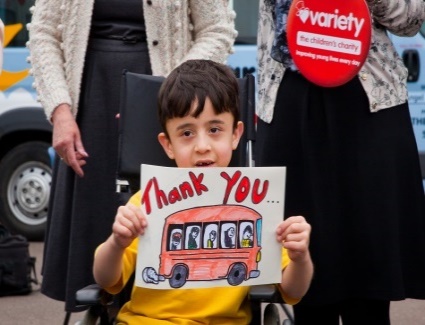 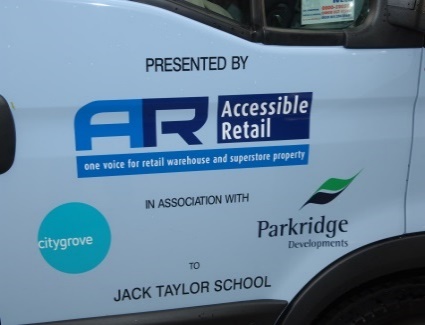 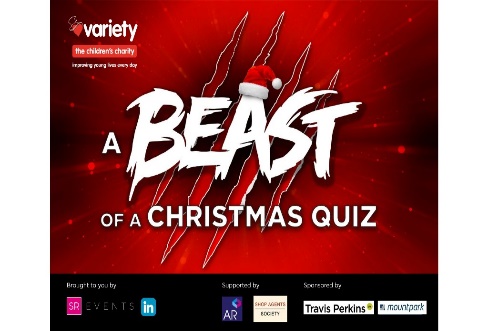 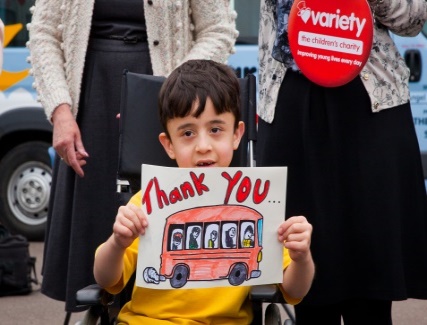 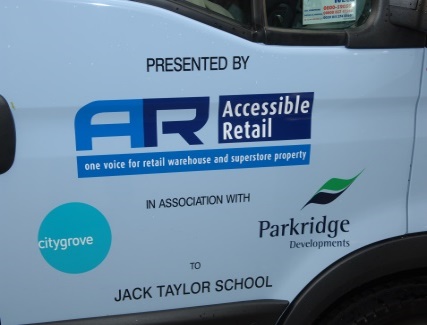 9 December 2020
Accessible Retail hosts celebrity-studded virtual charity Christmas quiz for Variety, raising funds for sick, disabled and disadvantaged children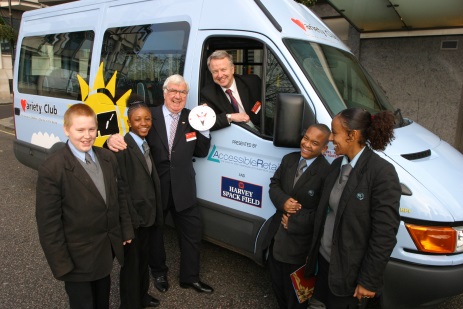 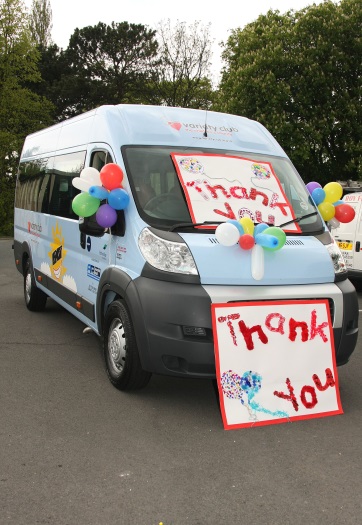 